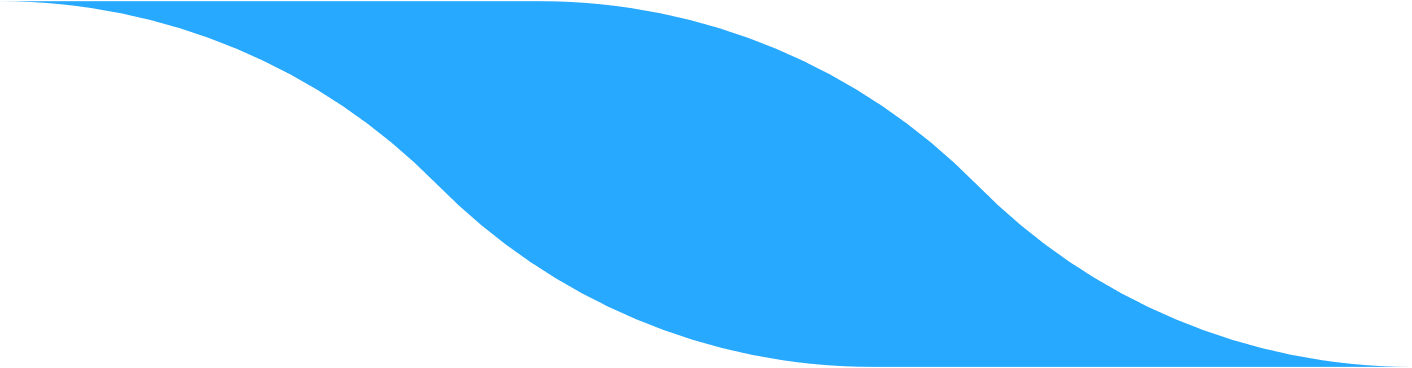 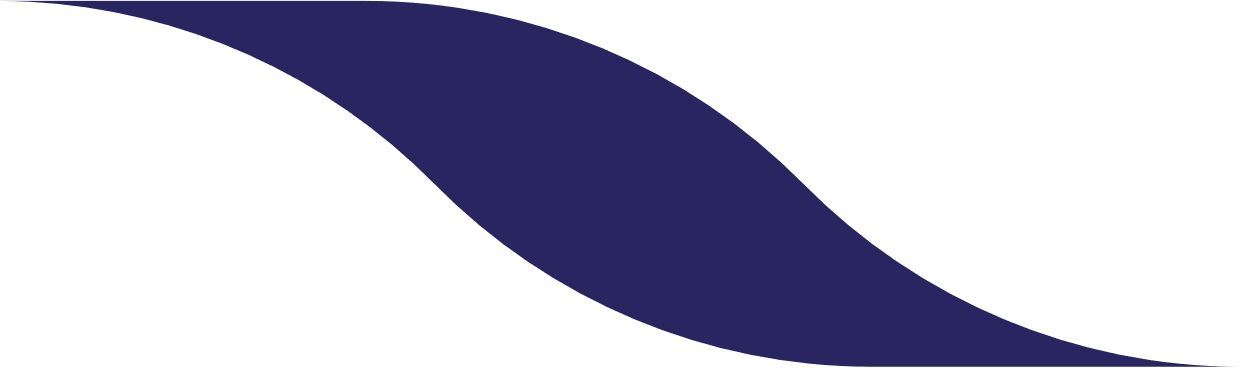 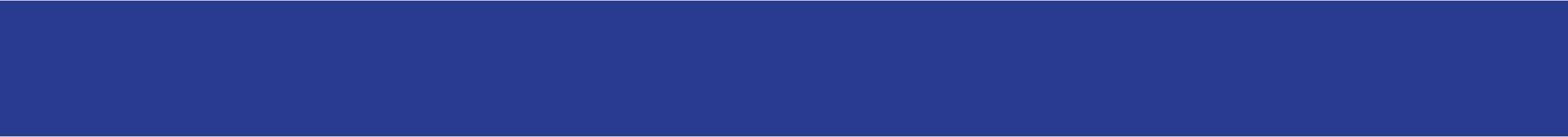 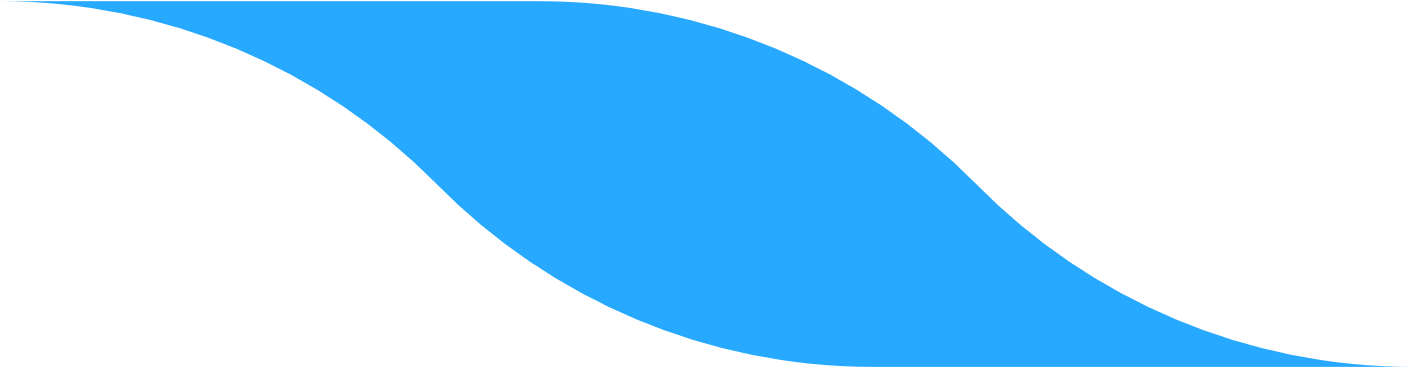 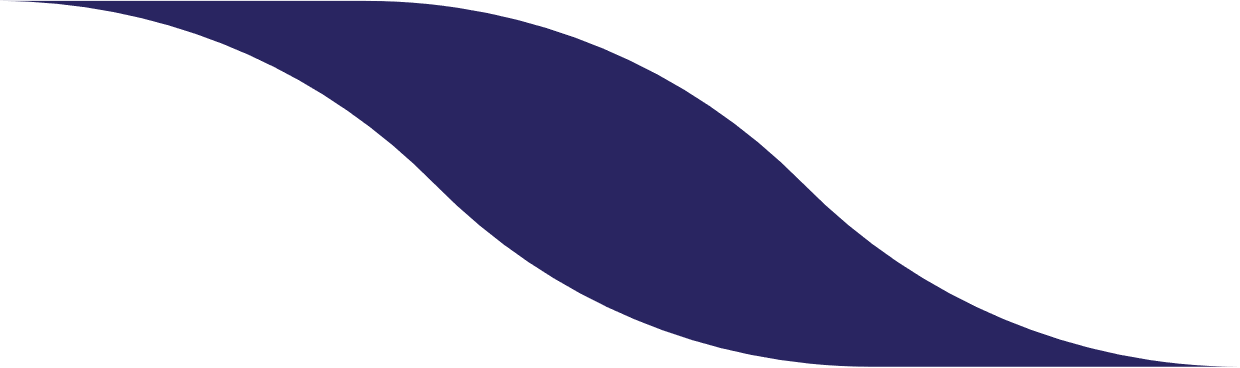 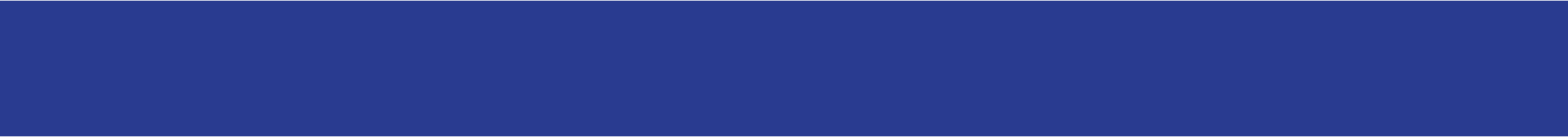 NEW PATIENTSWe need to see all this information       before registrationYour NHS medial card (if you have one)Photo I.D – Passport or driving licenseCurrent utility bill /  bank statementChildren : birth certificate, child benefit letter  for proof of address , immunization record  – if new to uk passport may also be required. Practice opening hours      MONDAY-FRIDAY  8.30 am-6.30.pm        CLOSED WEEKENDS AND BANK   HOLIDAYS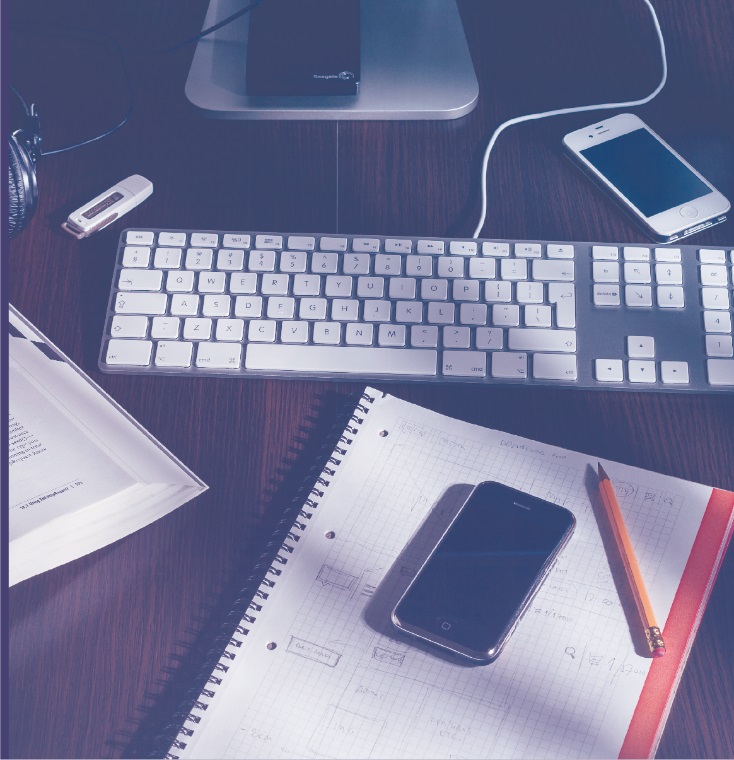 